3GPP TSG-RAN WG2 Meeting #109e	R2-200xxxx   Online, 24 February – 6 March 2020Agenda item:	5.4.1.4Source:	Nokia, Nokia Shanghai BellTitle:	Summary of email discussion [AT109e][068][NR15] IODT issue in 1-symbol PUCCH configuration with frequency hoppingWID/SID:	NR_newRAT-CoreDocument for:	Discussion and Decision1	IntroductionDiscussion for the following:R2-2000166	TDoc IODT issue in 1-symbol PUCCH configuration with frequency hopping	Nokia, Nokia Shanghai Bell	discussion	Rel-15	NR_newRAT-Core- 	Wrong AI- 	Docomo wonder why FH would be configured for 1 symbol - 	CATT think R1 is discussing the same issue this week, so maybe we should wait. - 	Nokia think the main problem is the RRC reject which is clearly R2. - 	Huawei are not sure .. - 	ZTE QC: Have to checkContinue by email, allow for checking. R2-2000167	TS 38.331 IODT issue in 1-symbol PUCCH configuration with frequency hopping	Nokia, Nokia Shanghai Bell	CR	Rel-15	38.331	15.8.0	1430	-	F	NR_newRAT-Core[AT109e][068][NR15] 1-symbol PUCCH with frequency hopping (Nokia)	Scope: Allow check, Continue treat and discuss the documents R2-2000166, R2-2000167	Intended outcome: Agreed CRs	Deadline: Feb 27 1200 CET2	BackgroundThe “pucch-F0-2WithoutFH “capability indicates whether the UE supports transmission of a PUCCH format 0 or 2 without frequency hopping, but the relationship between single-symbol PUCCH and intra-slot frequency hopping in general, and this capability in particular is currently ambiguous.. -	When included, the UE does not support PUCCH formats 0 and 2 without frequency hopping. -	When not included, the UE supports the PUCCH formats 0 and 2 without frequency hopping. When the UE is configured with a single-symbol PUCCH, the specification leaves the following room for interpretation that may lead to IoDT issues:-	Case 1: If the network configures the UE with a single symbol PUCCH resource that includes intra-slot frequency hopping, is that a valid configuration or is the UE allowed to reject such an RRC configuration? There is no functional reason to reject the configuration, but it may appear illogical to include FH configuration with 1-symbol PUCCH.-	Case 2: If the network configures the UE with a single symbol PUCCH resource that does not include intra-slot frequency hopping, is that a valid configuration for the UE not supporting PUCCH format 0/2 without frequency hopping, or is such a UE allowed to reject such an RRC configuration? There is no functional reason to reject the configuration, but it may appear illogical NOT to include FH configuration with the PUCCH configuration when the UE does not support PUCCH format 0/2 without FH.If both cases would be considered as a valid reason to reject the configuration, the UE not supporting PUCCH format 0/2 would always reject the single-symbol PUCCH configuration – something that the UE is not allowed to do, given that the PUCCH format 0/2 (with FH) is a mandatory feature with no capability indication.In Table 2-1, the cases marked in GREEN indicate the contradictory behavior from the UE.Observation 1: Looking at Case 1 and Case 2 reject behaviours, network cannot seem to configure 1-symbol PUCCH (even though the specification supports it).3	ProposalA specification change to TS 38.331 is needed and illustrated as follows. Note that there are two different changes needed to the TS 38.331 to ensure both Case 1 and Case 2 are covered.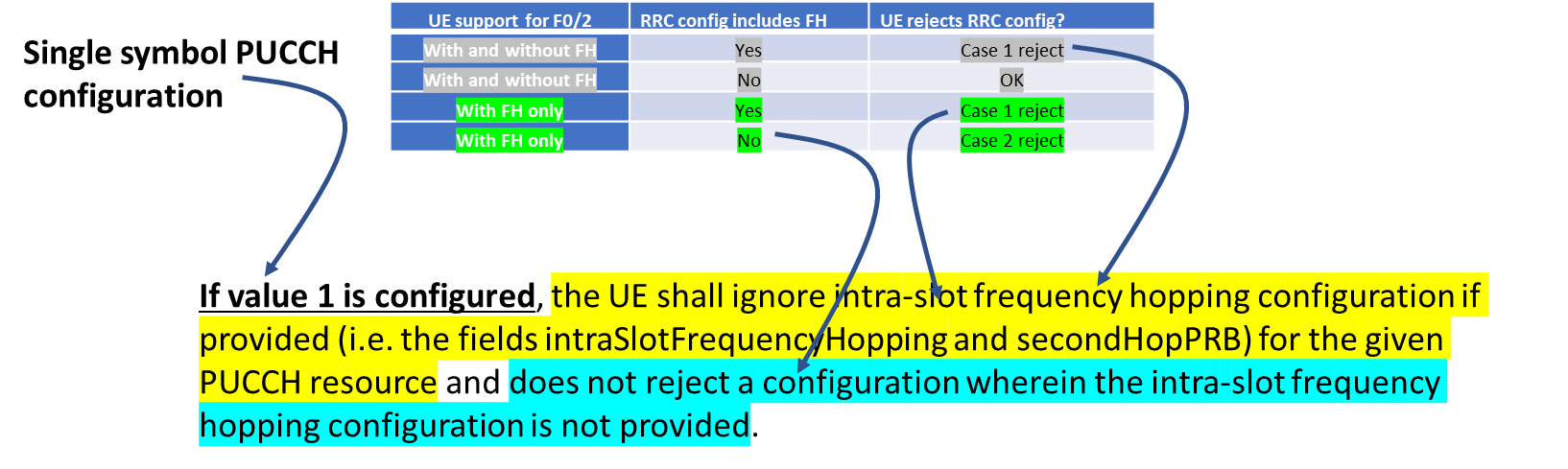 4	DiscussionCompanies are invited to give their views on Case 1 and Case 2 reject behavior specifically following the description of the issue listed in section 2:4	ConclusionProposal after the discussion is as follows:UE support for F0/2RRC config includes FHUE rejects RRC config?With and without FHYesCase 1 rejectWith and without FHNoOKWith FH onlyYesCase 1 rejectWith FH onlyNoCase 2 rejectTable 2-1: Truth table showing the possible combinations.Case 1 reject: Network provided the UE with a FH config with 1-symbol PUCCH, but the UE considers receiving the FH configuration with 1-symbol PUCCH illogical. Table 2-1: Truth table showing the possible combinations.Case 1 reject: Network provided the UE with a FH config with 1-symbol PUCCH, but the UE considers receiving the FH configuration with 1-symbol PUCCH illogical. Table 2-1: Truth table showing the possible combinations.Case 1 reject: Network provided the UE with a FH config with 1-symbol PUCCH, but the UE considers receiving the FH configuration with 1-symbol PUCCH illogical. Case 2 reject: Network did not provide the UE with a FH config but configured 1-symbol PUCCH for UE that does not support F0/F2 w/o FH, but the UE considers not receiving the FH configuration with 1-symbol PUCCH illogical.Case 2 reject: Network did not provide the UE with a FH config but configured 1-symbol PUCCH for UE that does not support F0/F2 w/o FH, but the UE considers not receiving the FH configuration with 1-symbol PUCCH illogical.Case 2 reject: Network did not provide the UE with a FH config but configured 1-symbol PUCCH for UE that does not support F0/F2 w/o FH, but the UE considers not receiving the FH configuration with 1-symbol PUCCH illogical.Company nameView on single symbol PUCCH configurationNokia, Nokia Shanghai BellSingle symbol PUCCH configuration is allowed in Rel-15 and the UE should follow proposal 3 above to ensure that both Case 1 and Case 2 reject behavior is avoided. If both cases would be considered as a valid reason to reject the configuration, the UE not supporting PUCCH format 0/2 would always reject the single-symbol PUCCH configuration – something that the UE is not allowed to do, given that the PUCCH format 0/2 (with FH) is a mandatory feature with no capability indication